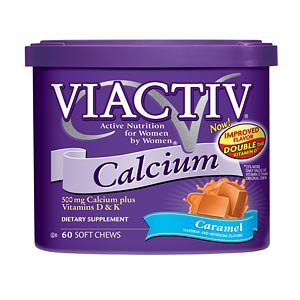 Corn Syrup, Calcium Carbonate, Sugar, Nonfat Milk, Butter, Partially Hydrogenated Vegetable Oil (soybean and cottonseed), Soy Lecithin, Natural & Artificial Flavor, Glyceryl Monostearate, Carrageenan, Sodium Citrate, Sodium Phosphate, Vitamin D3, Vitamin K1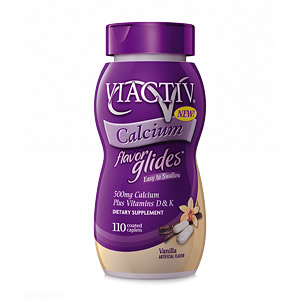 Cellulose, Croscarmellose Sodium, Maltodextrin, Acacia, Polyvinyl Alcohol, Titanium Dioxide, Polyethylene Glycol, Talc, Sodium Carboxy Methyl Cellulose, Dextrin, Glucose, Magnesium Stearate, Corn Starch, Artificial Vanilla cream flavor, Dextrose, Lecithin, Sucralose, Sodium Citrate, Phytonadione, Tricalcium Phosphate, Cholecalciferol***This product is not available currently****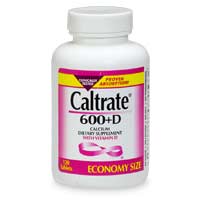 Calcium Carbonate, Maltodextrin, Cellulose, Mineral Oil, Hydroxypropyl Methylcellulose, Titanium Dioxide, Polysorbate 80, Gelatin, Sucrose, Polyethylene Glycol 8000, Corn Starch, Magnesium Stearate, Vegetable Oil, FD&C Yellow 6 Lake, Stearic Acid, Crospovidone, Vitamin D, Dl Alpha Tocopherol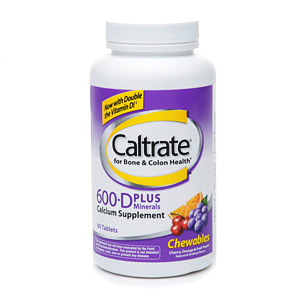 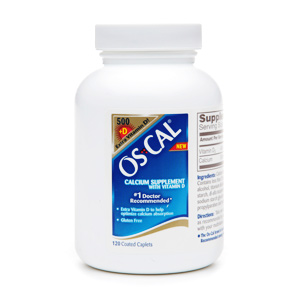 Calcium Carbonate, Corn Syrup Solids, Talc, Contains Less Than 2% of Polysorbate 80, Polyvinyl Alcohol, Titanium Dioxide, Polyethylene Glycol 3350, Corn Starch, D Alpha Tocopherol, Cholecalciferol (Vitamin D3), sodium starch glycolate, Sucrose, Gelatin, Calcium Stearate, Propylparaben and Methylparaben (Preservatives)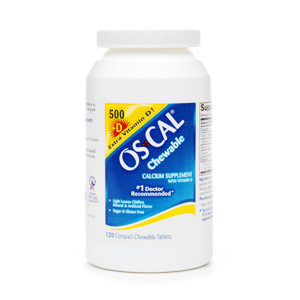 Calcium Carbonate, Sorbitol, Isomalt, Povidone, Contains Less Than 1% of Magnesium Stearate, Gelatin, Sucrose, Aspartame, Corn Starch, Natural and Artificial Flavor, Cholecalciferol (Vitamin D3)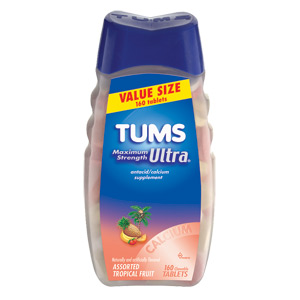 Active Ingredients: Calcium Carbonate USP Grade (1000 mg per tablet)

Inactive Ingredients: Sucrose, Starch, Talc, Mineral Oil, Natural & Artificial Flavor, Sodium Polyphosphate, Yellow 6 Lake, FD&C Yellow 5 Lake, Red 40 Lake, Blue 1 Lake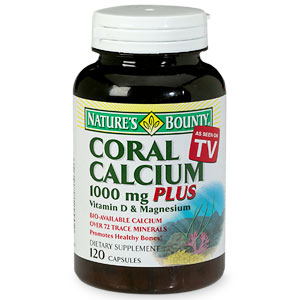 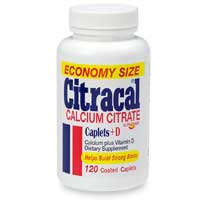 Calcium Citrate, Polyethylene Glycol, Croscarmellose Sodium, HPMC, Color Added, Magnesium Silicate, Magnesium Stearate, Vitamin D3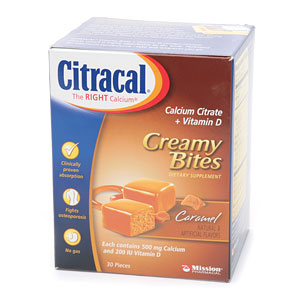 Sugar, Calcium Citrate, Enriched Bleached Wheat Flour, EGF, Soybean Oil, Partially Hydrogenated Palm Kernel and Palm Oils (contains no trans fat), Nonfat Dry Milk, Corn Syrup, Natural and Artificial Flavors, Vitamin D (contains 2% or less), Water, Cornstarch, Xantham Gum, Glycerol, Whey, Soy Lecithin, Potassium Sorbate (a Preservative), Caramel Color , Salt, Yellow 5 & 6 Lake, Blue 2 Lake, Red 40 Lake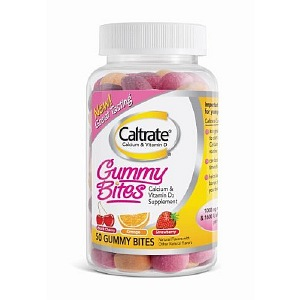 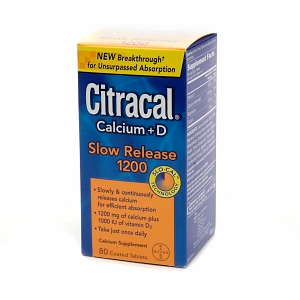 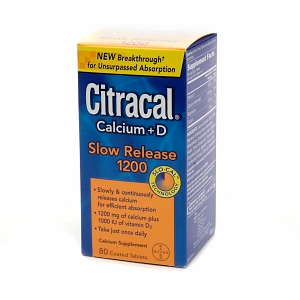 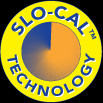 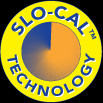 Supplement FactsSupplement FactsSupplement FactsServing Size:1 Chew1 ChewServings Per Container:Servings Per Container:60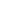 Amount per ServingAmount per ServingCalories Total20   from Fat5% Daily Value+Total Fat  0.5 g1%Sodium  10 mg<1%Total Carbohydrate  4 g1%  Sugars  3 g% Daily ValueVitamin D  100 IU25%Vitamin K  40 mcg50%Calcium  500 mg50%<TD* Daily Value not established. + Percent Daily Values are based on a 2,000 calorie diet. Your daily values may be higher or lower depending on your calorie needs.Online drugstore price $8.39Supplement FactsSupplement FactsSupplement FactsServing Size:1 Caplet1 CapletServings Per Container:Servings Per Container:110Amount per ServingAmount per Serving% Daily ValueVitamin D  200 IU50%Vitamin K  40 mcg50%Calcium  500 mg50%<TD* Daily Value not established. Online drugstore price $12.99Nutrition FactsNutrition FactsNutrition FactsServing Size:1 Tablet1 TabletServings Per Container:Servings Per Container:120Amount per ServingAmount per Serving% Daily ValueVitamin D  400 IUCalcium  600 mg60%<TD* Daily Value not established. Online drugstore price $12.99Nutrition FactsNutrition FactsNutrition FactsServing Size:1 Tablet1 TabletServings Per Container:Servings Per Container:90Amount per ServingAmount per Serving% Daily ValueVitamin D  200 IU50%Calcium  600 mg60%Magnesium  40 mg10%Zinc  7.5 mg50%Copper  1 mg50%Manganese  1.8 mg90%Boron  250 mcg*<TD* Daily Value not established. Supplement FactsSupplement FactsSupplement FactsServing Size:1 Tablet1 TabletServings Per Container:Servings Per Container:120Amount per ServingAmount per ServingCalories Total0% Daily ValueVitamin D  400 IU100%Calcium  500 mg50%<TD* Daily Value not established. Online drugstore price $15.59Supplement FactsSupplement FactsSupplement FactsServing Size:1 Tablet1 TabletServings Per Container:Servings Per Container:120Amount per ServingAmount per ServingCalories Total0% Daily ValueVitamin D  400 IU100%Calcium  500 mg50%<TD* Daily Value not established. Online drugstore price $15.19Nutrition FactsNutrition FactsNutrition FactsServing Size:2 tablets2 tabletsServings Per Container:Servings Per Container:80Amount per ServingAmount per ServingCalories Total10% Daily Value+Sodium  10 mg< 1  Sugars  3 g% Daily ValueCalcium  800 mg80<TD* Daily Value not established. + Percent Daily Values are based on a 2,000 calorie diet. Your daily values may be higher or lower depending on your calorie needs.Online drugstore price $8.99Supplement FactsSupplement FactsSupplement FactsServing Size:2 Capsules2 CapsulesServings Per Container:Servings Per Container:60Amount per ServingAmount per Serving% Daily ValueVitamin C  5 mg8%Vitamin D  400 IU100%Calcium From 1000mg coral calcium 370 mg37%Magnesium  56 mg14%<TD* Daily Value not established. Online drugstore price $9.99Our Coral Calcium is mined, not collected, from an above ground source located in , making it Earth Friendly.  *This product contains 185mg of elemental Calcium per capsule counted towards your daily Calcium needs.** These statements have not been evaluated by the Food and Drug Administration. This product is not intended to diagnose, treat, cure or prevent any disease. Supplement FactsSupplement FactsSupplement FactsServing Size:2 Caplets2 CapletsServings Per Container:Servings Per Container:Amount per ServingAmount per Serving% Daily ValueCalcium as Ultradense calcium citrate 630 mg63Vitamin D3 as cholecalciferol 100% 400 IU*<TD* Daily Value not established. Online drugstore price $12.99Supplement FactsSupplement FactsSupplement FactsServing Size:1 piece1 pieceServings Per Container:Servings Per Container:30Amount per ServingAmount per ServingCalories Total35   from Fat15% Daily Value+Total Fat  1.5 g2%  Saturated Fat  1 g4%Cholesterol  5 mg1%Sodium  40 mg2%Total Carbohydrate  5 g2%  Dietary fiber  0 g0%  Sugars  4 gProtein  0 g% Daily ValueVitamin A   IU0%Vitamin C   mg0%Vitamin D as cholecalciferol 200 IU50%Calcium as calcium citrate, USP 500 mg50%<TD* Daily Value not established.+ Percent Daily Values are based on a 2,000 calorie diet. Your daily values may be higher or lower depending on your calorie needs. Online drugstore price $7.49Corn Syrup, Sucrose, Tricalcium Phophate, Water, Sodium Citrate, Citric Acid, Pectin, Maqui Berry Juice Concentrate (Color), Artificial Flavor, FD&C Yellow 6 Aluminum Lake, FD&C Red 40 (CI 16035), Vitamin D3 (Cholecalciferol).  Online drugstore price $12.99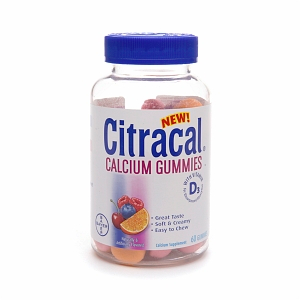 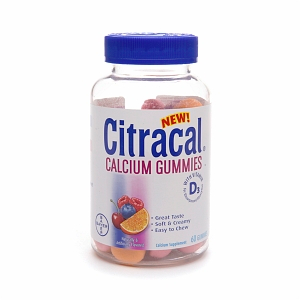 <td* Daily Value not established.</tdCorn Syrup, Sucrose, Tribasic Calcium Phosphate, Water, Contains Less Than 2% of:, Annatto Seed Extract (Color), Black Carrot Juice Concentrate (Color), Cholecalciferol (Vitamin D3), Citric Acid, Ethyl Alcohol, Glycerin, Invert Sugar, Medium Chain Triglyceride, Natural Flavors, Pectin, Polysorbate 80, Potassium Hydroxide, Propylene Glycol, Sodium Citrate, Tocopherols (to retard oxidation), May also contain less than 2% of: (to retard oxidation), Acacia, Corn Starch, Modified Corn Starch, Silicon Dioxide, Sodium Ascorbate (to retard oxidation)Online drugstore price $9.99<td* Daily Value not established.</tdCalcium Carbonate, Calcium Citrate, Magnesium Hydroxide, Acacia Gum (Acacia Senegal), Hydroxypropyl Methycellulose, Croscarmellose Sodium, Magnesium Silicate, Titanium Dioxide, Propylene Glycol, Discaprylate/Dicaprate, Magnesium Stearate, Inulin, Oligofructose, Vitamin D3 (Cholecalciferol)Online drugstore price $13.99